 GUÍA DE ACTIVIDADES N°2“EL BIG BANG”ACTIVIDAD A DESARROLLAR 1.- Responda las siguientes interrogantes utilizando la guía de contenido, sentido común y su opinión personal.a.- ¿Qué hubo antes de la explosión primordial?,  ¿Podrá el ser humano saberlo alguna vez de algún modo?b.- ¿Habrá alguna forma de vida que sea testigo del colapso del universo? Explique.2.- Según el Big Bang, describa la cronología del cosmos indicando los sucesos más relevantes ocurridos en los puntos 1 al 4.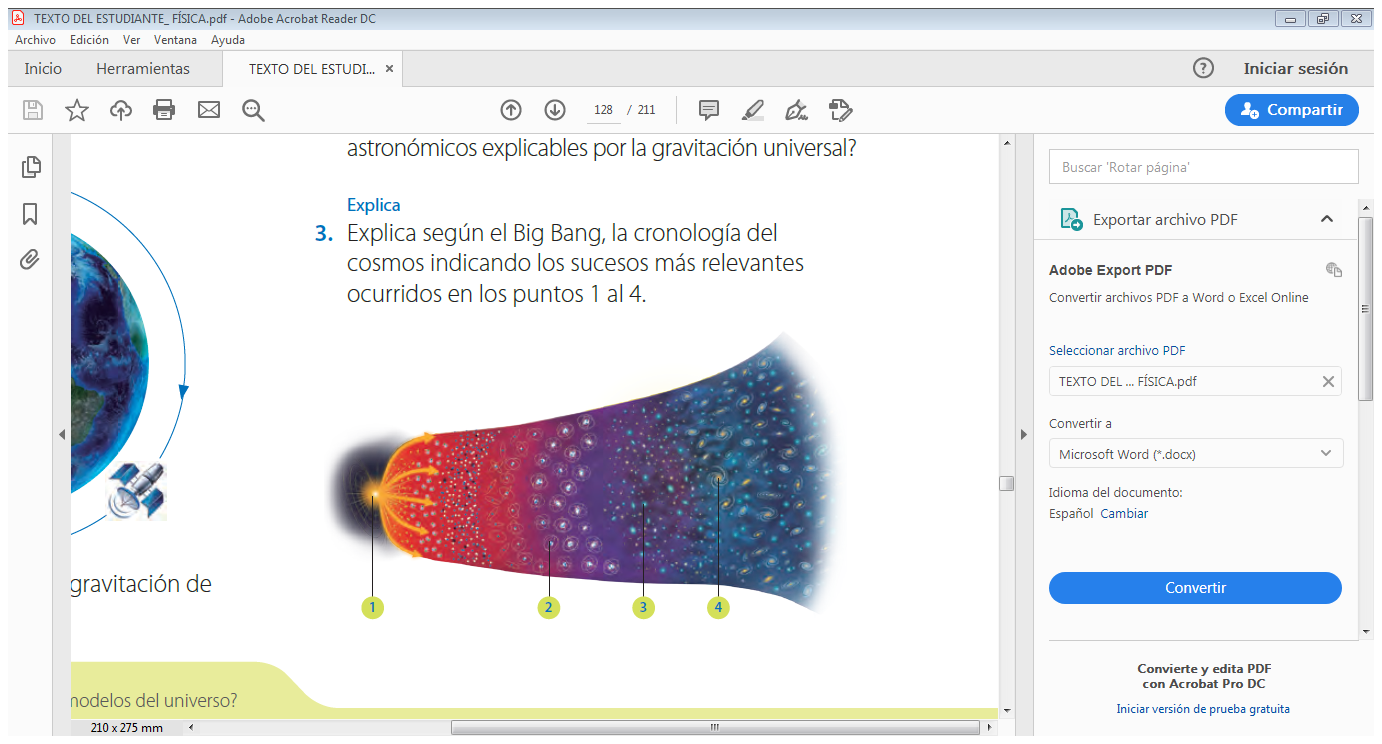 1.- 2.- 3.- 4.- 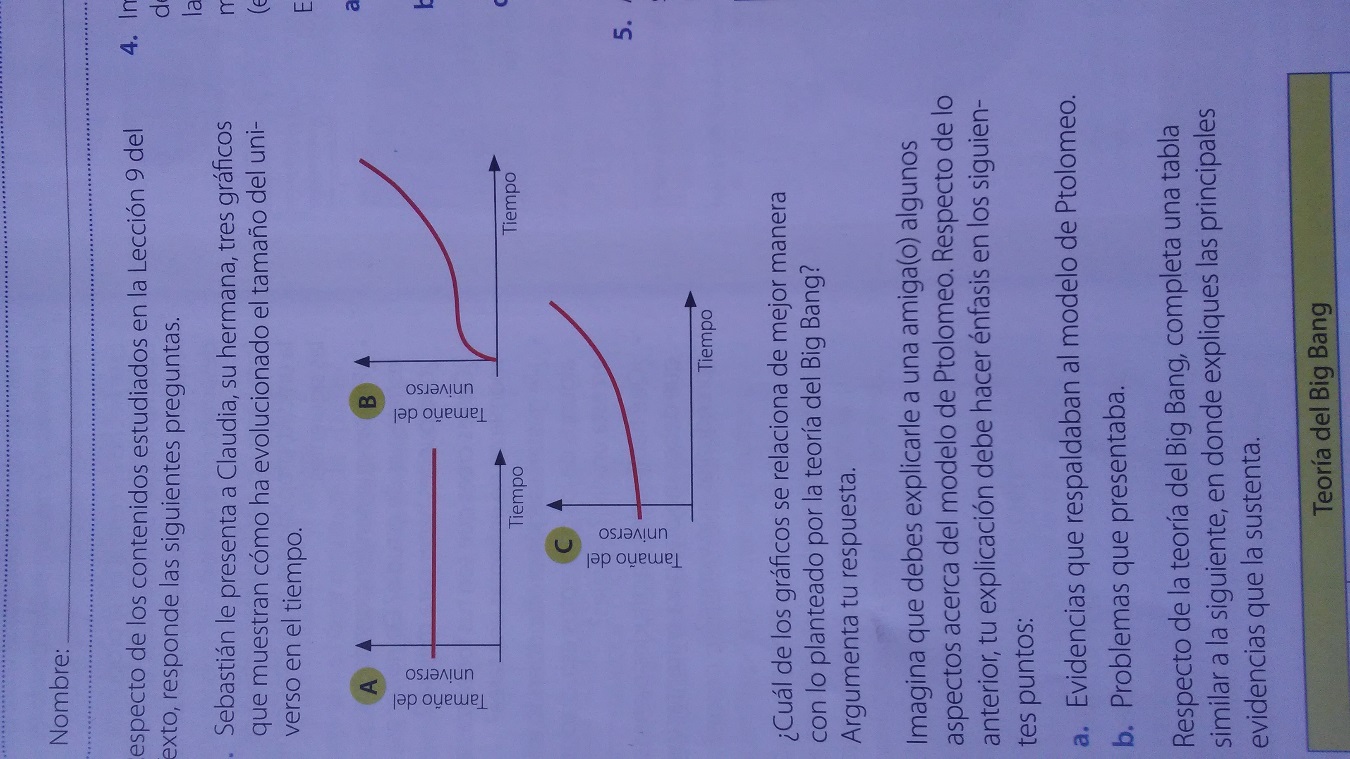 3.- Análisis de gráficos: “Estos tres gráficos, muestran cómo ha evolucionado el tamaño del universo en el tiempo”.En relación a esto, responda:¿Cuál de los gráficos se relaciona de mejor manera con lo planteado por la teoría del Big Bang? Argumente su respuesta.ASIGNATURA: FísicaCURSO:  2° medioPROFESOR(A): Franchesca GajardoNombre:Nombre:Correo: fran_1224@hotmail.comFecha de entrega: 6 de mayo, 2020.Fecha de entrega: 6 de mayo, 2020.Correo: fran_1224@hotmail.comINSTRUCCIONES:Escriba su nombre y fecha.                      Lea atentamente las instrucciones. Si lo hace puede desarrollar una buena evaluación.Utilice destacador, marcando lo que necesite para responder.Lea muy atento(a), si no le queda claro, lea otra vez y las veces que lo necesite.Responda utilizando lápiz pasta, negro o azul. No use lápiz grafito.Escriba claro, así leeremos mejor sus respuestas.Con el 60% de la evaluación buena obtiene un 4.0.Ahora empiece a trabajar. ¡Éxito!INSTRUCCIONES:Escriba su nombre y fecha.                      Lea atentamente las instrucciones. Si lo hace puede desarrollar una buena evaluación.Utilice destacador, marcando lo que necesite para responder.Lea muy atento(a), si no le queda claro, lea otra vez y las veces que lo necesite.Responda utilizando lápiz pasta, negro o azul. No use lápiz grafito.Escriba claro, así leeremos mejor sus respuestas.Con el 60% de la evaluación buena obtiene un 4.0.Ahora empiece a trabajar. ¡Éxito!INSTRUCCIONES:Escriba su nombre y fecha.                      Lea atentamente las instrucciones. Si lo hace puede desarrollar una buena evaluación.Utilice destacador, marcando lo que necesite para responder.Lea muy atento(a), si no le queda claro, lea otra vez y las veces que lo necesite.Responda utilizando lápiz pasta, negro o azul. No use lápiz grafito.Escriba claro, así leeremos mejor sus respuestas.Con el 60% de la evaluación buena obtiene un 4.0.Ahora empiece a trabajar. ¡Éxito!